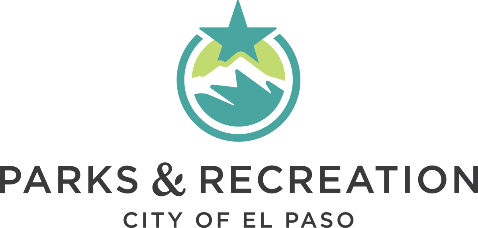 SPORTS DIVISIONYOUTH/HIGH SCHOOL BASKETBALL RULESIntroduction  The City of El Paso Parks & Recreation Department Youth/High School Basketball League will be conducted under the 2021-2022 National High School Federation Rules, except in those cases which conflict with the following, at which time the rules stated herein will take precedence.OrganizationThe sports programming section of the City of El Paso Parks & Recreation department will be the governing body for this program. The application, construction, and interpretation of these rules and regulations or the eligibility requirements shall be solely at the discretion of the program supervisor and sports staff to include any changes at any time for the benefit of the program.Entry fee and leaguesEntry fee: $375 per team/Youth includes all officials’ fees.  Fees must be paid in full when registering teams.  NO PAYMENT PLANS ARE ACCEPTED. All leagues will play 8 regular season games plus single elimination playoffs.      IV. 	Refund Policy: Once a team is posted on the schedule no refunds will be issued. Refunds will only be issued when the cause of the program cancellation was initiated by the City.The league will be divided by grade level(s):Youth: 6th grade, 7th grade, 8th grade.High School:  JV (9th and 10th grades combined), Varsity (11th and 12th grades combined).There are co-ed divisions. Girls are allowed to play on boys’ teams.No player can play down unless certain circumstances are approved by the sports manager.  Players may only play up if desired. In the event of grade promotion, player must play in the division corresponding to their promoted grade level.Teams must make their scheduled game or it will be a forfeit. If a team forfeits 3 games for any reason, the team will be dropped from the league without a refund.League champion will be determined by overall win/lose record calculated by the Quickscores algorithm which is not visible to the public:1.  Head to head 2. Average point differential 3. Total Point Differential 4. Forfeit 5. Coin FlipAll teams advance to playoffs Teams are divided according to regular season record, or at the discretion of the program supervisor.V.   	AwardsAwards will be issued at the discretion of Sports Administration.VI.	Game PlayHome team will sit to the left of the scorekeeper.Two 18-minute halves for Youth 6th, 7th, and 8th grade divisions. Two 20-minute halves for High School JV and Varsity Divisions. Time will stop as follows: Youth & High School: on timeouts, last 2 min of 2nd half, and at scorekeeper, official, or staff’s discretion ONLY.Timeouts per game: All grade levels will have four full 1-minute timeouts to use for the whole game.Overtime will be two minutes; clock will stop during those two minutes. Teams will receive only one full timeout in overtime (timeouts do not carry over).  During the regular season only ONE overtime period will be played.  If the game is still tied at the end a draw will be input.  More than one OT period will played (if necessary) in playoffs only.There will be a ten second backcourt count for all games.There will be a 5 second closely guarded rule while dribbling and while holding the ballTen-minute grace period will be allowed ONLY for the first game of the day.  Mercy Rule: If any team in any division leads by 20 points the clock will continue to runDunking (no hanging) will only be allowed during gameplay.Roster needs to be completed and submitted into quickscores.com/elpaso by the second scheduled gameFull Court Press is defined as any defensive player(s) who pursues their opponent or ball in the backcourt.6th, 7th, and 8th grades: any team with a 20 point lead any time during the game may not press.Junior Varsity and Varsity: any team with a 25 point lead any time during the game may not press.Penalties:1st and 2nd offense = warning3rd and 4th offense = two shot technical foul5th offense = forfeiture of gameVII. Game Officials/ ScorekeeperOfficials and scorekeepers who have successfully completed all requirements may be assigned to officiate/score-keep.Two officials will be assigned to each game, however if only one official is present the game will be played.Officials are expected to run the floor and be in position to make their calls.Officials will explain calls made to coaches/captains only during timeouts. Officials are not required to explain calls at any other time.Any game official or staff can and will stop the game if deemed necessary for any reason especially for safety purposes.Officials shall not speak to youth participants as well as participants not talking to officials. Officials are to bring up their concerns to the head coach only.Scorekeepers/Employees will check all player IDs for birthday, expiration date, and grade level.Sports staff is allowed to switch officials if needed.Any call made by the official’s will be final and will NOT be reversed under any circumstances by staff or otherwise.VIII. Coaching Staff and responsibilitiesCoaches and scorekeepers must be certified by EPPARD. A criminal background check must be cleared by any coach (head coach AND assistants) and/or scorekeeper prior to the start of the season and before being able to obtain coaches ID. Background check fee: $40 and Coaches ID: $5. Both are valid for two years. Coaches must have a yellow Coaches ID card and wear it at all times during the games.Each team will be allowed five coaches maximum (only 3 may be at the bench at any time) and one scorekeeper. All coaches must visibly wear their ID at all times. NO ID = NO COACHING!Only coaches and players from present game may sit in the bench area. Anyone who is not a coach or player will be asked to sit in the stands. No exceptions.Players must stay seated at the bench until substitution. When substituting in, players must alert the scorekeeping table and kneel to wait.Only one coach may stand at any time during the game and must stay in Coaches Box at all times, subject to technical fouls.Both the first and last name matching the ID card of the participant and jersey number must be written neatly on the score sheet by a coach.Coaches must make sure that parents, children, and spectators remain in the bleacher area across their team bench up to half court. Parents, children, or spectators may not set up their own seating beyond the bleacher area. No parents, children, or spectators may enter the court at any time including but not limited to timeouts, halftime, or pre/post game. After the game, coaches must make sure area is left clean, pick up team belongings and exit the gym in a timely manner.Coaches will be held responsible for the actions of their players, assistant coaches, parents and spectators. A parent/spectator is subject to the same penalties as coaches and players. Relatives and/or friends of players are to bring up their concerns to the head coach and then the coach can speak to our staff.Staff has the authority to remove any coach/player/spectator from the facility if needed.IX.  Player ID RequirementsFor a player to be eligible to participate in any City of El Paso sanctioned sports leagues, one parent must purchase a mandatory Parent Education Class packet for $5 along with the Youth Player Sports ID also $5. The class is good for one year from the date taken.All school district hazing/parent classes are accepted in lieu of city packet. (Hazing class must be from current school year and proof of class is required on a school letterhead and approved by coach or administration. Copy must be provided for records.)Every participant must obtain a sports ID issued by the El Paso Parks and Recreation Department. Parents must have signed the waiver form prior to playing the first game. Sports ID ($5) can be purchased with proof of the Parent Education Class packet and child’s ORIGINAL birth certificate, military ID, passport, or school demographic. (No copies or photos will be accepted) Player Sports ID must include the player’s grade level and current corresponding school year on the back of the card.X.   Player EligibilityConcussion protocol: Must obtain permission to return to play from a medical doctor after sitting out for two weeks. Doctor’s note verifying return must be presented to coach and to staff.Players cannot play on more than one team within the same division. They may not be added to multiple rosters within the same division, no exceptions. Once a player has played on a team during the season that player cannot change teams in the same division.Players may play up in age up to Varsity; however, a player may not play down.Players must play at least 2 regular season games in order to play in the playoffs. If a player is out for medical reasons, city staff must be notified as soon as the injury occurs. Certified doctors’ note must be turned in within a week of release.Captains/coaches MUST verify attendance on Quickscores. Please let staff know within a week of the game if there is a mistake.If a player is ejected from game, the player will be allowed to remain in the gym the day of game ejection, but must sit at the end of the team bench. Player may not speak to officials. Player can still be subject to further game suspensions.  Any ejected player will NOT play for the remainder of the day.ID’s will be checked by staff and scorekeepers before every game.An ineligible player is defined as a player that does not meet the following qualifications:Age	               Not on roster Not on at least one roster from first 2 scheduled games  Coaches are responsible for ensuring that all of their players are eligible to participate. Coaches knowingly permitting an ineligible player to participate will have games forfeited and will be suspended from participating in any City of El Paso Parks & Recreation dept. sanctioned events for one to five years. Players knowingly playing illegally will also be sanctioned to suspension and participation from any City of El Paso Parks & Recreation dept. event for one to five years.XI.  Rosters (must be submitted online through www.quickscores.com/elpaso)Teams not submitting an online roster on time or having ineligible players will have their previous games played forfeited until submittedRosters must be submitted online/in person prior to the first game with players and their DOB’s. All sections must be filled in.  Name on roster must match name on player ID, no nicknames.Waiver form and coaches code of conduct must be printed, filled with information, signed, dated, and submitted to Acosta Sports Center by the 2nd game. All played games will be forfeited until the waiver and coaches forms are submitted.Rosters are limited to 15 players. Only players who appear on the roster, parents signed the waiver form, and meet the eligibility requirements will be allowed to play.The coach/captain is responsible for submitting the roster online on time, and making changes up until the 2nd scheduled game. After the second scheduled game, coaches or captains may NOT write in names on the roster and will be subject to forfeiture of their game.XII.	Scheduling	(www.quickscores.com/elpaso)Schedules will be available at least 24 hours before the league starts. (if you have been a coach before you can just sign into your current Quickscores account)Schedules will only be changed due to admin purposes.Schedule preference requests for season may be submitted but are NOT guaranteed. Schedule preference requests for playoffs will NOT be accepted; No exceptions. Coaches MUST attend the coaches meeting before the start of the season.Playoff schedules will not be changed unless at the discretion of Sports Administration. It is the responsibility of the Coach to check the online schedule on Quickscores for any changes that might occur.XIII.   Equipment and UniformsGame ball will be provided by Sports Staff. In the event that the ball is not provided, then and only then, home team provide the ball.6th grade boys and all girls’ divisions will use the 28.5” basketball. All other divisions will use 29.5”.Jerseys must be alike in color and have a large, visible screen-printed number from 0-99(visible to score table). Numbers must be screen printed on the jersey in different color from the jersey and cannot be duplicated, written in marker, nor taped. Duplicate numbers, taped numbers, or numbers put on by markers will automatically result in one technical shot per player (max of 5). Jersey numbers must remain consistent after the 2nd scheduled game. Coach is responsible for verifying numbers and alerting staff of changes before roster is locked.Only during the 1st game of the season may a team not be penalized for jerseys. It is the duty of the team to notify the officials of the uniform violations. Halftime is the only time that points will be given due to jersey infraction unless player shows up after halftime at which point will be awarded as soon as player checks into game.(If teams are asked to switch jerseys, they will not be penalized for uniform violation.)No jewelry during the game for safety purposes. Jewelry can be covered with tape.XIV.	ProtestsProtests may be filed by the coach, only on player eligibility. No other type of protest will be accepted. Protests must be filed within 24 hours of scheduled game time along with a $7.00 administrative fee.During playoffs/tournaments, protest must be made immediately after the game is over. Decision rendered will be final, no appeals will be accepted.Team coaches that don’t attend the mandatory coaches’ meeting will not be allowed to protest.XV.	      LiabilityThe City of El Paso assumes no responsibility in case of injuries or accidents to players, coaches, officials, or spectators. All individuals concerned should carefully examine their personal insurance to ensure they are covered.XVI.	 Photography or Video Taping at City of El Paso Youth Basketball GamesParents of children in the game who have a valid Parent class and by Pre-Approved Media Partners can video tape, hired photographers, video and other people who do not have children in the game or a city issued Vendor ID badge will not be allowed to photograph or record during a game.Anyone who will be photographing or recording must check in with Sports staff prior to each game and must have their city issued ID badge visible at all times. Equipment may not be set up beyond the bleacher area or in bench area.XVII.	FundraisingPlayers/Coaches/Parents will be violating code 12.32.063 if they sell items on street corners or intersections or solicit donations on street corners or intersections. This type of fundraising activity can be dangerous for all parties and, will be monitored by EPPD, and could result in fines for the offenders. We strongly encourage you to think of other types of fundraising activities.XVIII. Disciplinary InfractionsIf at any time benches clear during a physical altercation, the entire team is subject to disciplinary action and game will be forfeited. For all other disciplinary infractions, please refer to Administrative Guidelines 201.Questions or concerns:Mike Gonzales; gonzalesm@elpasotexas.gov Maribel Avila; avilam22@elpasotexas.gov Jessica Ibarra; ibarrajx@elpasotexas.gov